Óscar Romero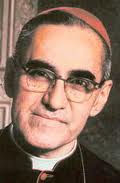 (1917/08/15 - 1980/03/24)http://www.buscabiografias.com/Nació el 15 de agosto de 1917 en Ciudad Barrios, departamento de San Miguel.Hijo de Santos Romero, telegrafista y empleado de correos y de Guadalupe Galdámez. Se le bautizó el 11 de mayo de 1919, en la iglesia parroquial de su ciudad natal. Fue el segundo de ocho hermanos. Desde niño tuvo una salud muy frágil.Cursó estudios en los claretianos y en la Universidad Gregoriana de Roma de 1937 a 1944. En la escuela pública donde estudió, destacó en materias humanísticas más que en matemáticas. Ordenado sacerdote en 1942, la primera parroquia que atendió titularmente fue la del pequeño poblado de Anamorós en el departamento de La Unión. Es director del semanario católico Chaparras-tique.Nombrado arzobispo de San Salvador en el año 1977. Óscar Arnulfo Romero luchó en defensa de los humildes, rechazando la violencia y propagando el amor a la justicia. Premio Paz en 1980 en ese mismo año fue propuesto para el Premio Nobel de la Paz. Presidió la Conferencia Episcopal salvadoreña y fue doctor honoris causa por las Universidades de Lovaina y Georgetown.Fue asesinado el 24 de marzo de 1980 por cuatro desconocidos relacionados con grupos de ultraderecha en San Salvador, mientras celebraba la misa. Las investigaciones concluyeron que la orden final partió del ex-mayor Roberto D'abuisson y fue ejecutada por un sujeto de apellido Cisneros.El mártir salvadoreño monseñor Óscar Arnulfo Romero fue beatificado el 23 de mayo de 2015 en la capital de El Salvador ante cientos de miles de devotos y presidentes de varios países reunidos en la plaza Salvador del Mundo.La beatificación se concretó cuando la reliquia de Romero, la camisa ensangrentada que vestía el día de su asesinato, flores y una palma que significa "la victoria de los mártires", fue incensada por el cardenal Angelo Amato, el enviado especial del papa Francisco. 